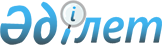 Инструкция о порядке выплаты государственных научных стипендий ученым, внесшим выдающийся вклад в развитие науки и техники, и талантливым молодым ученым
					
			Утративший силу
			
			
		
					Утверждена приказом Министра науки-президента Академии наук Республики Казахстан от 26 мая 1997 г. № 118. Зарегистрирован в Министерстве юстиции 21 августа 1997 г. № 354. Утратил силу приказом Министра образования и науки Республики Казахстан от 15 октября 2012 года № 477

      Сноска. Утратил силу приказом Министра образования и науки РК от 15.10.2012 № 477.      1. Настоящая Инструкция издана во исполнение Положения о государственных научных стипендиях, утвержденного постановлением Правительства Республики Казахстан от 09.12.1996 г. N 1501 P961501_  (САПП РК, 1996 г. N 50, ст. 488).  

      2. Размеры государственных научных стипендий и порядок проведения конкурса на их соискание установлены постановлением Правительства Республики Казахстан от 28.08.1996 г. N 1063 P961063_  "О мерах государственной поддержки ученых и специалистов, внесших выдающийся вклад в развитие науки и техники, и талантливых молодых ученых" (САПП РК, 1996 г. N 35, ст.338).  

      3. Государственные научные стипендии выплачиваются стипендиатам путем перечисления на карт-счета или лицевые счета в установленные сроки.  <*> 

      Сноска. Пункт 3 - в редакции Приказа Министра образования и науки Республики Казахстан от 19 мая 2005 года  N 312  (вводится в действие со дня официального опубликования).         

      4. По прошествии первого года выплаты государственной научной стипендии ученый (научный, научно-технический) совет, выдвинувший кандидатуру на государственные научные стипендии, заслушивает отчет стипендиата о проделанной за истекший год работе и направляет в Министерство образования и науки Республики Казахстан свои рекомендации о продлении срока либо о досрочном прекращении ее выплаты.  <*> 

      Сноска. Пункт 4 - в редакции Приказа Министра образования и науки Республики Казахстан от 19 мая 2005 года  N 312  (вводится в действие со дня официального опубликования); от 21 сентября 2005 года N  632 . 

      5. Свои рекомендации о продлении срока выплаты государственной научной стипендии либо о досрочном прекращении ее выплаты ученые (научные, научно-технические) советы представляют в Министерство образования и науки Республики Казахстан ежегодно не позднее 15 числа месяца, с которого стипендиату выплачивается стипендия.  <*> 

      Сноска. В пункт 5 внесены изменения - Приказом Министра образования и науки Республики Казахстан от 19 мая 2005 года  N 312  (вводится в действие со дня официального опубликования).         

      6. При принятии ученым (научным, научно-техническим) советом положительной рекомендации по стипендиату срок выплаты ему(ей) государственной научной стипендии автоматически продлевается на следующий год на основании выписки из протокола заседания совета. В случае же принятия советом отрицательной рекомендации по стипендиату издается приказ Министра образования и науки Республики Казахстан о прекращении выплаты государственной научной стипендии, начиная со следующего года.  <*> 

      Сноска. В пункт 6 внесены изменения - Приказом Министра образования и науки Республики Казахстан от 19 мая 2005 года  N 312  (вводится в действие со дня официального опубликования). 

        7. Стипендиаты, утратившие право на получение государственной научной стипендии по результатам ежегодного отчета о проделанной работе, не получают ее соответственно с тринадцатого месяца с начала ее назначения.  <*> 

      Сноска. В пункт 7 внесены изменения - Приказом Министра образования и науки Республики Казахстан от 19 мая 2005 года  N 312  (вводится в действие со дня официального опубликования). 

        8. При возникновении каких-либо других причин для прекращения перечисления средств на выплату государственных научных стипендий (увольнение с работы, смерть и другие) руководитель учреждения (организации) в двухнедельный срок письменно сообщает об этом в Министерство образования и науки Республики Казахстан, которое прекращает выплату 

стипендии.  <*> 

      Сноска. Пункт 8 - в редакции Приказа Министра образования и науки Республики Казахстан от 19 мая 2005 года  N 312  (вводится в действие со дня официального опубликования).         

      9. Если при изменении места работы сохраняется профиль научной (научно-технической) деятельности стипендиат в двухнедельный срок письменно сообщает об этом в Министерство образования и науки Республики Казахстан с приложением подтверждающей справки с нового места работы.  <*> 

      Сноска. В пункт 9 внесены изменения - Приказом Министра образования и науки Республики Казахстан от 19 мая 2005 года  N 312 (вводится в действие со дня официального опубликования). 

        10. Талантливые молодые ученые, кандидатуры которых были выдвинуты действительными членами Национальной академии наук Республики Казахстан, отчитываются о проделанной работе перед ученым (научным, научно-техническим) советом по месту основной работы в присутствии выдвинувшего его (ее) академика.  <*> 

      Сноска. В пункт 10 внесены изменения - Приказом Министра образования и науки Республики Казахстан от 19 мая 2005 года  N 312  (вводится в действие со дня официального опубликования) ;  от 21 сентября 2005 года N  632 . 

      11. Перечисление средств на выплату государственных научных стипендий стипендиатам осуществляется после представления учреждениями (организациями) в Министерство образования и науки Республики Казахстан рекомендаций ученого (научного, научно-технического) совета по результатам отчета стипендиата.  <*> 

      Сноска. Пункт 11 - в редакции Приказа Министра образования и науки Республики Казахстан от 19 мая 2005 года  N 312  (вводится в действие со дня официального опубликования).  
					© 2012. РГП на ПХВ «Институт законодательства и правовой информации Республики Казахстан» Министерства юстиции Республики Казахстан
				